Prevention Training Worksite Wellness Training Healthcare:Trauma-Informed Systems TrainingOnline Trauma/Brain 101: Understanding the Impact of Trauma on Brain DevelopmentTrauma/Brain Development 201: Building ResiliencyRecognizing & Managing Secondary Traumatic Stress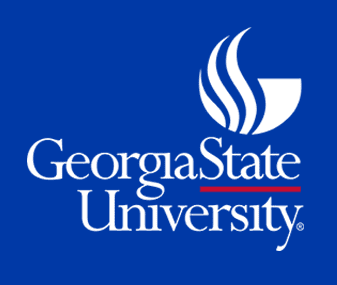 Trauma STARS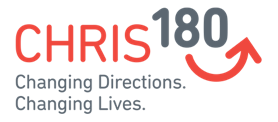 Connections Matter Georgia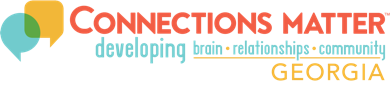 CDC's Preventing Adverse Childhood Experiences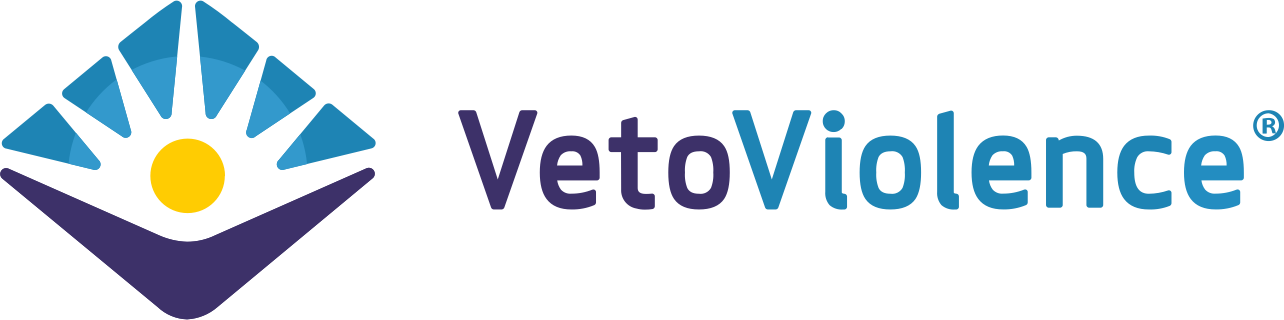 Adult Mental Health First Aid*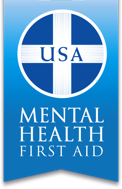 Community Resiliency Model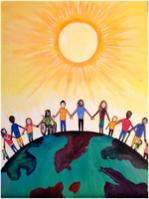 Second Victim Program (for MDs and RNs)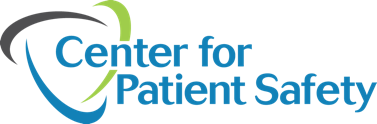 CDC's Preventing Adverse Childhood Experiences - Medical Provider Module (Coming Soon)Attachment Self-Regulation & CompetencyCompassion Integrity Training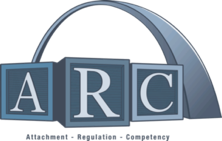 Sanctuary ModelASIST (Applied Suicide Intervention Skills Training) 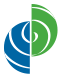 Certified Peer Support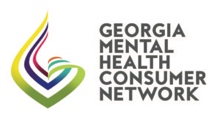 Child life Specialists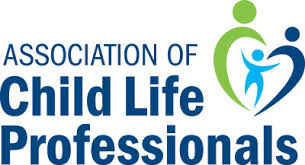 Compassion Integrity Training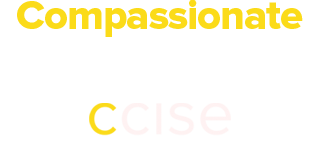 Cultural Humility Training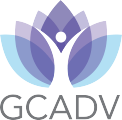 Human Trafficking Prevention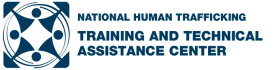 PCAGA's Mandated Reporter TrainingPositive Parenting Program (Triple P)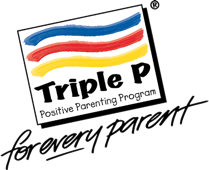 QPR (Question, Persuade, Refer) 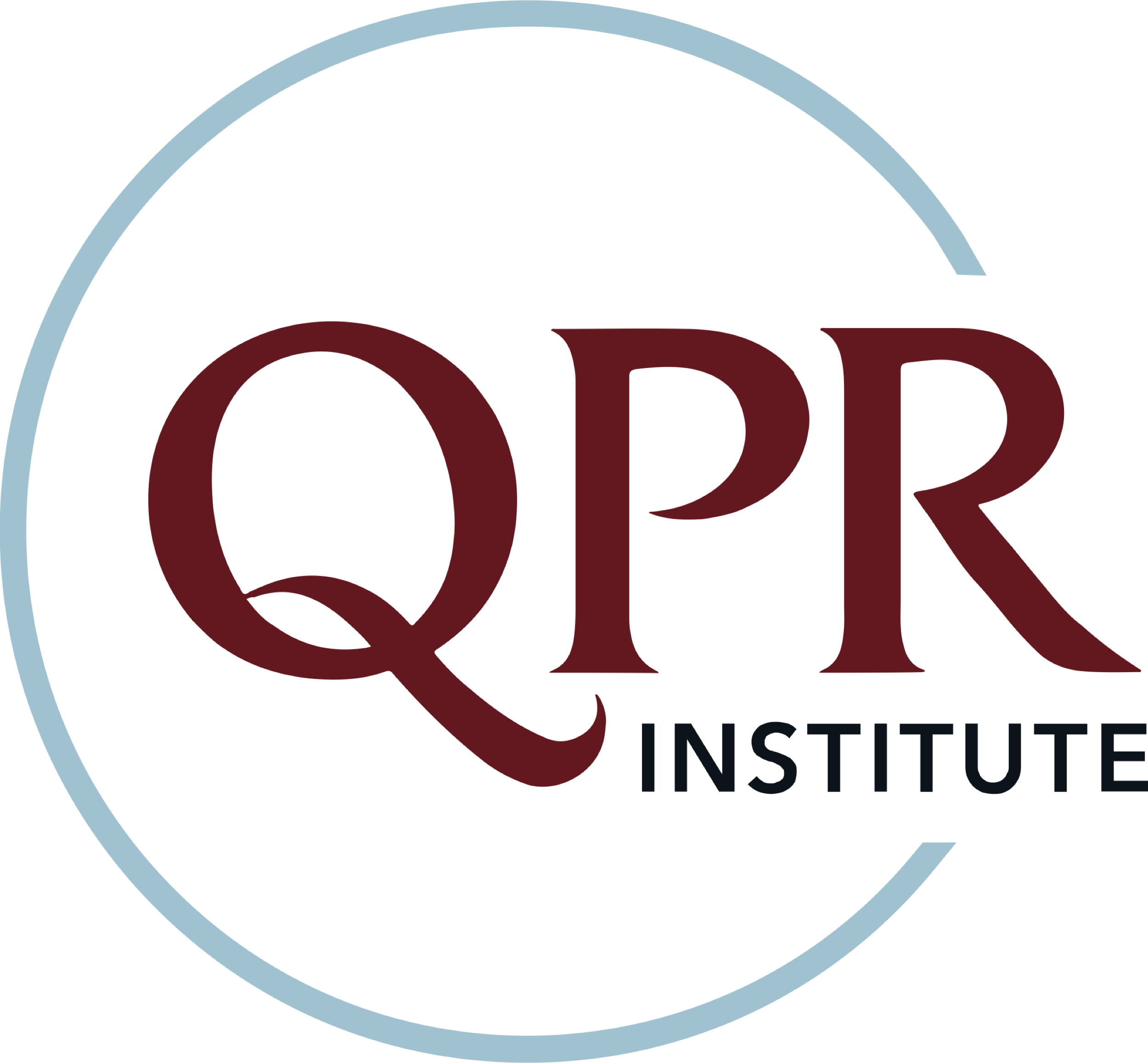 Safe Care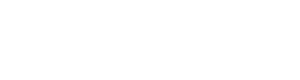 SafeTALK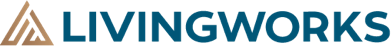 Stengthening Families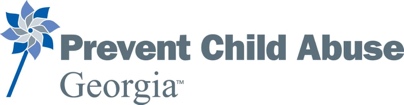 Stewards of Children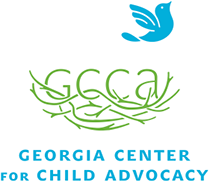 Strong for Life: Resiliency and Emotional Wellness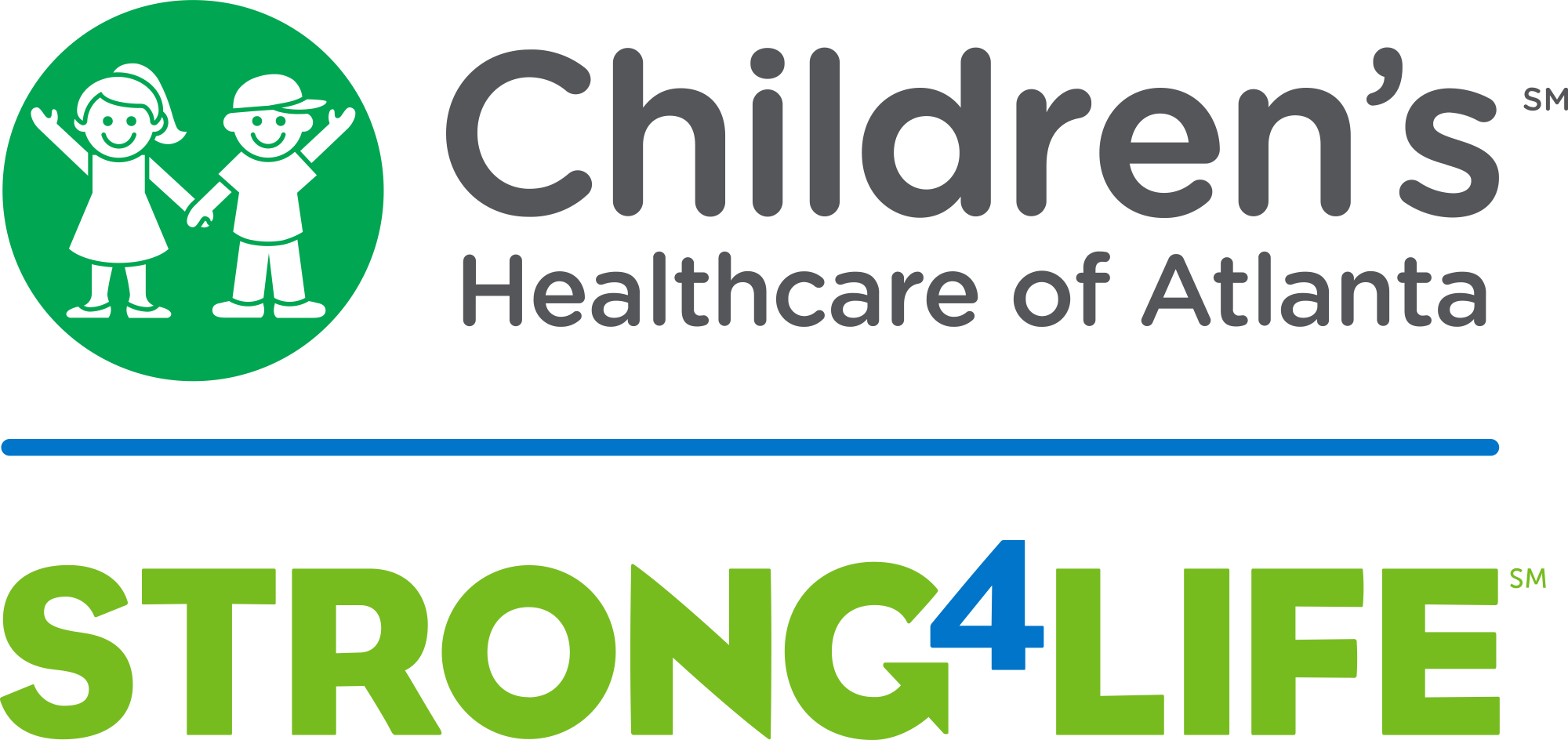 Talk to Me Baby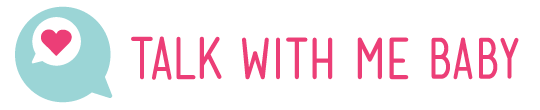 Two Generation Approach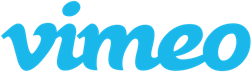 Human Trafficking Prevention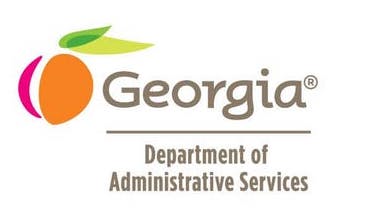 Community Resiliency Model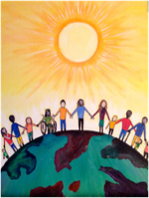 Compassion Integrity TrainingMindful Self-Compassion Training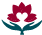 Mindfulness/ Yoga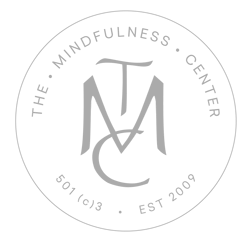 Second Victim Program (MDs and RNs)Trauma Resiliency TrainingCompassion Fatigue 101: Online CourseResilience in Trauma-Exposed Work Online Course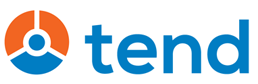 Recognizing & Managing Secondary Traumatic StressTotal Worker Health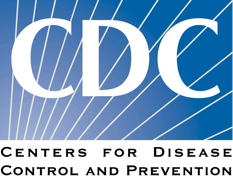 